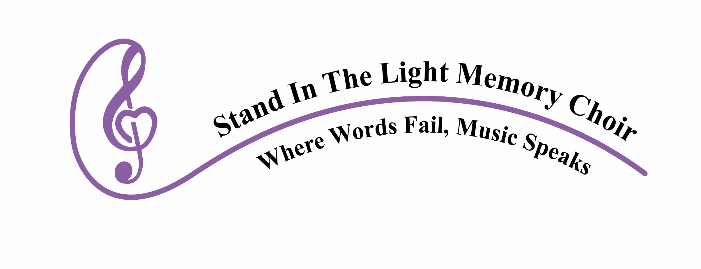 Welcome Volunteers!!Thank you very much for your interest in volunteering to serve the Stand in the Light Memory Choir! We are thrilled that you are seeking us out and suspect that it’s our choir’s mission that brought you here: ` We use the power of singing to move people with memory loss and their care partners to rediscover themselves, make new friends, laugh together, and contribute to their community.Looking ahead, our choir’s vision focuses on (a) increasing choir membership, (b) expanding community presence, (c) enlarging funding sources, and (d) enhancing advocacy for individuals & families living with memory and speech loss. Thank you for looking ahead with us--you are a valuable part of our vision! We’re eager to show you what we do. Please join us for a choir rehearsal or a performance—we promise it will be a once-in-a-life-time experience. You’re invited to contact any staff or member of the Board of Directors. We would all love to chat with you—over a cup of coffee or tea, at a location and time that is most convenient for you!! There are several ways for you to get in touch with us—please see below.There are several individuals, in particular, who are waiting for your contact. They are featured on our website and will help you find a place in our choir that fits best for you: Barb Kleist; Volunteer Coordinator (715-834-8130)Jessica Manthe; President of the Board of Directors (715-379-8304)Cathy Reitz; Artistic/Music Director (715-874-9876)Kobi Shaw; Administrative Assistant (715-914-7523)Here are examples of the help we need from you:Assist with registration at the start of each semester (fall, spring, & summer)Provide snacks for rehearsals & concerts (when safe to be in-person)Prepare & serve snacks at rehearsals (when safe to be in-person)Help with the concert reception (decorating, food prep, serving, etc.); (when safe to be in-person)Serve as a member on the Board of DirectorsSing in the Stand in the Light Memory ChoirMake phone calls to choir members for reminders, announcements, directions, etc.Assist with preparing and disassembling music folders (seasonal)Recruit choir members, with a focus on all aspects of diversity and inclusionAssist with choir performances (fall & spring)Contribute to fundraising efforts or grant application processesWork on specific tasks, as requested by individuals who provide choir leadershipWe know you have many skills and experiences. We are delighted that you are interested in sharing them with us, as we serve individuals and families in our community with memory and speech loss. Please join our team! We promise it will be a joy-full ride—exciting, challenging, and one of your most satisfying experiences!! Contact: Email: standinthelightchoir@gmail.com             Phone: 715-210-4165                 Mail: PO Box 1151; Eau Claire, WI  54702           Website: Standinthelightmemorychoir.orgApproved: August, 2021Volunteer Interest FormPlease complete this Volunteer Interest Form and return to us. Email the form as an attachment to standinthelightchoir@gmail.com or place it in the paper mail to Stand in the Light Memory Choir, PO Box 1151, Eau Claire, WI; 54702. Please let us know if we can help you with this submission. Please print clearly.NAME __________________________________________________________________________________           Street _____________________________________________________________________________           City, State, Zip ______________________________________________________________________           Phone _____________________________________________________________________________           Email _____________________________________________________________________________VOLUNTEER INTEREST AREAS (please check all that apply) ____ Assist with registration at the start of each semester (fall, spring, & summer)____ Provide snacks for rehearsals & concerts (when safe to be in-person)____ Prepare & serve snacks at rehearsals (when safe to be in-person)____ Help with the concert reception (decorating, food prep, serving, etc.); (when safe to be in-person)____ Serve as a member on the Board of Directors____ Sing in the Stand in the Light Memory Choir____ Make phone calls to choir members for reminders, announcements, directions, etc.____ Assist with preparing and disassembling music folders (seasonal)____ Recruit choir members, with a focus on all aspects of diversity and inclusion____ Assist with choir performances (fall & spring)____ Contribute to fundraising efforts or grant application processes____ Work on specific tasks, as requested by individuals who provide choir leadership                      ____ Other (please describe)____________________________________________________________________________________________________________________________________________________________Please describe your interest in serving the Choir and/or any experiences you’ve had that may help you in your volunteer work with us.__________________________________________________________________________________________________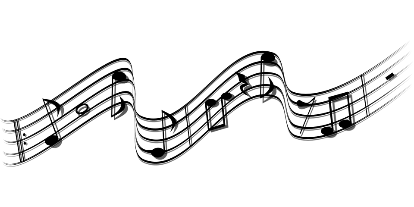 Thank you from the           Stand in the Light Memory Choir!!!   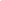 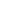 Approved: August, 2021